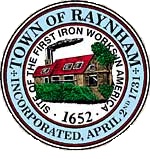       CONSERVATION COMMISSION MEETINGAGENDA July 7, 2021MEETING COMMENCES AT 5:30 PMLOCATION SELECTMEN’S MEETING ROOM558 SOUTH MAIN STREET RAYNHAM, MA 02767ALL PUBLIC HEARINGS AND MEETINGS HEARD BY THE RAYNHAM CONSERVATION COMMISSION ON WEDNESDAY, July 7, 2021 AT 5:30 P.M. IN THE RAYNHAM VETERANS’ MEMORIAL TOWN HALL, DONALD L. MCKINNON MEETING ROOM, 558 SOUTH MAIN STREET, RAYNHAM, MA ARE RELATIVE TO FILINGS AND JOINT HEARINGS AND/OR MEETINGS UNDER M.G.L. CH. 131, § 40 AS AMENDED, AND THE TOWN OF RAYNHAM WETLAND PROTECTION BYLAW.FormalIssuance of Determination of Applicability – V5/U6 & S8 115kV Transmission Lines Project – Geotechnical InvestigationIssuance of Order of Conditions – 1828 Broadway – Waiting for DEP file numberInformalRequest for Certificate of Compliance – 1397 Broadway Street SE269-0724Request for Extension - MiscellaneousGeneral BusinessAccept Minutes – June 16, 2021 meeting BillsCorrespondence 	Site Visits If Necessary Informal and Other Business not reasonably anticipated by the Chair 48 Hours Prior to MeetingALL ATTENDEES ARE REQUIRED TO WEAR MASKS AND MAINTAIN A MINIMUM OF 6 FEET BETWEEN INDIVIDUALS.  THANK YOU FOR YOUR COOPERATION!